 ZAPYTANIE OFERTOWE Zgodnie z regulaminem udzielania zamówień publicznych, których szacunkowa wartość 
nie przekracza kwoty 130.000 złotych 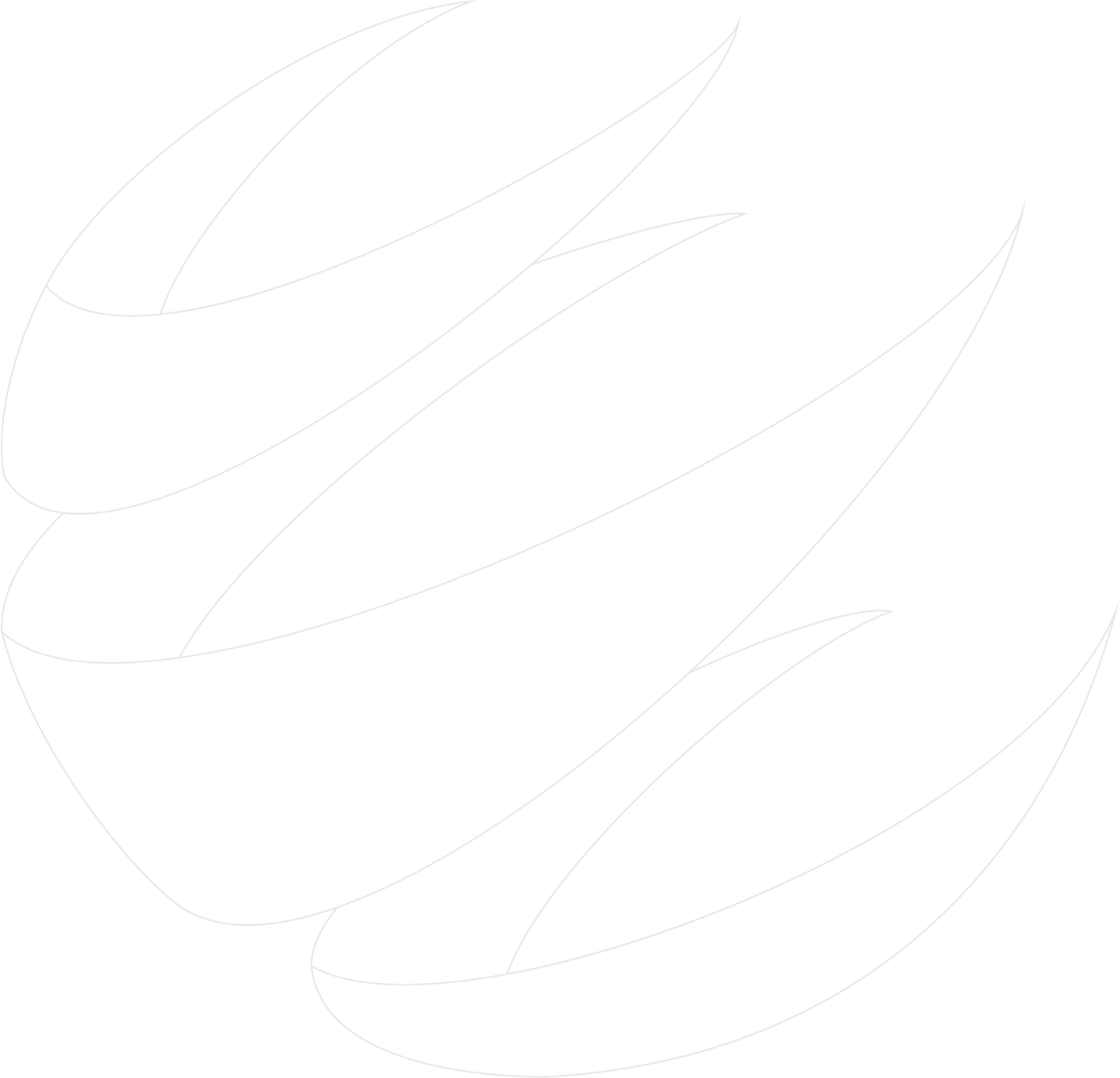 Zamawiający:	Gmina Lutocin	ul. Poniatowskiego 1 	09 – 317 Lutocin	Nazwa zamówienia:Ubezpieczenie mienia i odpowiedzialności cywilnej Gminy Lutocin w okresie od 11.09.2021 do 10.09.2023Do niniejszego postępowania nie mają zastosowania przepisy ustawy z dnia 11 września 2019 roku Prawo zamówień publicznych (tj. Dz. U. z 2019, poz. 2019 z późn. zm.)O udzielenie zamówienia mogą ubiegać się wyłącznie wykonawcy, których oferta odpowiada wymaganiom określonym w niniejszym zapytaniu ofertowym.Zatwierdził: 	        Wójt Gminy		 /-/ Jacek KołodziejskiNr postępowania: FIN.271.2.8.2021SPIS TREŚCI:Nazwa i adres zamawiającego.Tryb udzielenia zamówienia.Opis przedmiotu zamówienia.Termin realizacji zamówienia.Wykonawcy występujący wspólnie.Udział podwykonawców.Opis warunków udziału w postępowaniu.Informacja o sposobie porozumiewania się zamawiającego z wykonawcami oraz przekazywania oświadczeń i dokumentów.Opis sposobu udzielania wyjaśnień dotyczących zapytania ofertowego.Wskazanie osób uprawnionych do kontaktu z wykonawcami.Termin związania ofertą.Opis sposobu przygotowania oferty.Miejsce i termin składania i otwarcia ofert.Opis kryteriów jakimi zamawiający będzie się kierował przy wyborze oferty wraz z podaniem wag tych kryteriów oraz sposobu obliczania punktów.Sposób obliczenia ceny łącznej, waluta w jakiej dokonywane będą rozliczenia.Czynności wykonywane przy otwarciu i ocenie ofert.Istotne dla stron postanowienia, które zostaną włączone do treści umowy.Program ubezpieczenia.Prawo opcji.Informacja o szkodowości.Klauzula informacyjna z art. 13 RODOWykaz załączników.Elementy składowe zapytania ofertowego:Nazwa i adres zamawiającegoGmina Lutocinul. Poniatowskiego 109 – 317 Lutocindziałający w imieniu własnym.Przygotowanie postępowania oraz czynności związane z wykonaniem zawartej w jego wyniku umowy wykonywać będzie działająca z pełnomocnictwa zamawiającego firma brokerska Eurobrokers Sp. z o.o., 85 - 110 Bydgoszcz, ul. Mostowa 2, działająca przez Przedstawicielstwo w Mławie, 06 – 500 Mława, ul. Żwirki 26, tel. (023) 655-25-90, fax. (023) 655-25-99. Eurobrokers sp. z o.o. przysługuje wynagrodzenie od wykonawcy, w wysokości zwyczajowo przyjętej, za wszystkie polisy wystawione w okresie objętym umową.Tryb udzielenia zamówieniaPostępowanie prowadzone jest zgodnie z regulaminem udzielania zamówień publicznych, których szacunkowa wartość nie przekracza kwoty 130 000 złotych.Do niniejszego postępowania nie mają zastosowania przepisy ustawy z dnia 11 września 2019 roku Prawo zamówień publicznych (tj. Dz. U. z 2019, poz. 2019 z późn. zm.)Opis przedmiotu zamówieniaPrzedmiotem zamówienia jest ubezpieczenie mienia i odpowiedzialności Zamawiającego w zakresie:Ubezpieczenia mienia od wszystkich ryzyk,Ubezpieczenia sprzętu elektronicznego od wszystkich ryzyk,Ubezpieczenia odpowiedzialności cywilnej,Ubezpieczenia komunikacyjne (OC, NNW, AC/KR, ASS),Ubezpieczenie następstw nieszczęśliwych wypadków.Zamówienie obejmuje ubezpieczenie odpowiedzialności cywilnej i mienia zamawiającego będącego w posiadaniu następujących jednostek organizacyjnych:Urząd Gminy w Lutocinie, 09-317 Lutocin, ul. Poniatowskiego 1, Regon: 000541865Zespół Szkół w Lutocinie, 09-317 Lutocin, ul. Szkolna 14, Regon: 146831268Gminny Ośrodek Pomocy Społecznej w Lutocinie, 09-317 Lutocin, ul. Poniatowskiego 1, Regon: 130005353Samorządowa Szkoła Podstawowa w Przeradzu Małym, Przeradz Mały 9, 09-317 Lutocin, Regon: 001159139Samorządowa Szkoła Podstawowa w Swojęcinie, Swojęcin 22, 09-317 Lutocin, Regon: 001159145Samorządowe Przedszkole w Lutocinie, 09-317 Lutocin, ul. Szkolna 14, Regon: 130500450Gminna Biblioteka Publiczna w Lutocinie, 09-317 Lutocin, ul. Żeromskiego 2B, Regon: 000931320Gmina Lutocin, 09-317 Lutocin, ul. Poniatowskiego 1, Regon 130378261Miejsca ubezpieczenia: Wskazane wyżej siedziby jednostek organizacyjnych zamawiającego oraz inne lokalizacje wskazane w wykazach budynków (załącznik A każdej jednostki) i miejsca na terenie RP w których znajduje się ubezpieczone mienie lub ubezpieczony prowadzi swoją działalność.Wymagania określone przez Zamawiającego dotyczące przedmiotu zamówienia:Zamawiający wymaga, aby Zamawiający i jego jednostki organizacyjne nie były zobowiązane do pokrywania straty Wykonawcy działającego w formie towarzystwa ubezpieczeń wzajemnych przez wnoszenie dodatkowej składki, zgodnie z art. 111 ust. 2 Ustawy z dnia 11 września 2015 r. o działalności ubezpieczeniowej i reasekuracyjnej (tj. Dz. U. z 2020 r. poz. 895 z późn. zm.).Wykonawca musi posiadać ogólne (szczególne) warunki ubezpieczenia, zwane dalej OWU, wszystkich ubezpieczeń określonych w przedmiocie zamówienia.Zamawiający wymaga, aby Wykonawca udzielał pełnomocnikowi Zamawiającego Eurobrokers sp. z o.o., na jego wniosek, informacji na temat likwidacji szkód Zamawiającego.Szczegółowy zakres ubezpieczenia zawarty został w punkcie „Program ubezpieczenia”.Termin realizacji zamówieniaOkres ubezpieczenia, na jaki zostanie zawarta umowa w wyniku przeprowadzenia niniejszego postępowania, będzie obejmował okres:	od 11.09.2021 do 10.09.2023.Polisy zostaną wystawione na okres ubezpieczenia: - 	dla ubezpieczeń majątkowych: od 11.09.2021 do 10.09.2023 r., (dwa okresy roczne),- 	dla ubezpieczeń komunikacyjnych dwa okresy liczone indywidualnie dla danego pojazdu i ryzyka. Okres ubezpieczenia poszczególnych pojazdów został wskazany w załączniku zawierającym wykaz pojazdów (załącznik 1D). Wyrównanie ubezpieczeń komunikacyjnych nastąpi w pierwszym okresie ubezpieczenia. Wykonawcy występujący wspólnieO udzielenie zamówienia mogą się ubiegać wykonawcy występujący wspólnie. Wykonawcy ubiegający się wspólnie o udzielenie zamówienie winni ustanowić pełnomocnika do reprezentowania ich w postępowaniu albo reprezentowania w postępowaniu i zawarcia umowy w sprawie zamówienia publicznego. Pełnomocnictwo winno być podpisane przez uprawnionych przedstawicieli (przedstawiciela) każdego z partnerów. Wykonawcy składający ofertę wspólną ponoszą solidarną odpowiedzialność za prawidłową realizację zamówienia.Jeżeli oferta wykonawców występujących wspólnie zostanie wybrana jako najkorzystniejsza zamawiający przed podpisaniem umowy może zażądać umowy regulującej współpracę tych wykonawców. W umowie winna być zapisana solidarna odpowiedzialność partnerów za wykonanie umowy.Udział podwykonawcówZamawiający dopuszcza możliwość wykonania zamówienia z udziałem podwykonawców.Zamawiający żąda wskazania przez wykonawcę w ofercie części zamówienia których wykonanie zamierza powierzyć podwykonawcom i podania przez wykonawcę firm (nazw) podwykonawców.Powierzenie wykonania części zamówienia podwykonawcom nie zwalnia wykonawcy z odpowiedzialności za należyte wykonanie zamówienia.Opis warunków udziału w postępowaniu O udzielenie zamówienia mogą ubiegać się Wykonawcy, którzy posiadają zezwolenie organu nadzoru na wykonywanie działalności ubezpieczeniowej, o którym mowa w art. 7 ust. 1 ustawy z dnia 11 września 2015 r. o działalności ubezpieczeniowej i reasekuracyjnej (tj. Dz. U. z 2020 r. poz. 895 z późn. zm.). Wykonawca winien załączyć do oferty kopię zezwolenia Komisji Nadzoru Finansowego, bądź Ministra Finansów (jeżeli uzyskali zezwolenie przed 1 stycznia 2004) na prowadzenie działalności ubezpieczeniowej, lub potwierdzenie Komisji Nadzoru Finansowego o posiadaniu uprawnień do prowadzenia działalności ubezpieczeniowej (jeżeli rozpoczął działalność przed 28.08.1990 r.), lub inny dokument jak zezwolenie właściwego organu na wykonywanie działalności ubezpieczeniowej w państwie członkowskim Unii Europejskiej, w którym ten zakład ma siedzibę, potwierdzający posiadanie uprawnień do prowadzenia działalności ubezpieczeniowej w zakresie wszystkich grup ryzyk objętych przedmiotem zamówienia.Informacja o sposobie porozumiewania się zamawiającego z wykonawcami oraz przekazywania oświadczeń i dokumentów.Oświadczenia, wnioski, zawiadomienia oraz informacje Zamawiający i Wykonawcy przekazują pisemnie lub drogą elektroniczną. Każda ze stron na żądanie drugiej strony niezwłocznie potwierdza fakt ich otrzymania.Adres poczty elektronicznej i adres do korespondencji podane są w punkcie 10 zapytania ofertowego „Wskazanie osób uprawnionych do kontaktu z wykonawcami”.Opis sposobu udzielania wyjaśnień dotyczących zapytania ofertowego.Wykonawca może zwrócić się do Zamawiającego o wyjaśnienie treści zapytania ofertowego, kierując swoje zapytania na piśmie lub drogą elektroniczną. Zamawiający jest obowiązany udzielić wyjaśnień wykonawcy zadającemu pytania lub zwracającemu się o wyjaśnienia niezwłocznie, jednak nie później niż na 2 dni przed upływem terminu składania ofert. Zamawiający może nie udzielić wyjaśnień, jeśli pytania lub prośba o udzielenie wyjaśnień wpłynie później niż 5 dni przed ostatecznym terminem składania ofert.Wskazanie osób uprawnionych do kontaktu z wykonawcamiOsobą uprawnioną do kontaktów z Wykonawcami jest:Marek Ludwiczak reprezentujący działającą z pełnomocnictwa Zamawiającego firmę Eurobrokers Sp. z o.o., Przedstawicielstwo w Mławie, 06 – 500 Mława, ul. Żwirki 26, mail: marek.ludwiczak@eurobrokers.com.pl tel. 503-09-11-75Godziny pracy: od poniedziałku do piątku od 8.00 do 16.00.Termin związania ofertąTermin związania ofertą wynosi 30 dni, licząc od dnia będącego ostatecznym terminem składania ofert.Opis sposobu przygotowania ofertyOferta winna zawierać:Formularz oferty (załącznik A do zapytania ofertowego),Pełnomocnictwo osoby podpisującej ofertę w imieniu wykonawcy lub wykonawców składających ofertę wspólnie.Kopię zezwolenia na prowadzenie działalności jako ubezpieczyciel,Kopię wypisu z KRS nie starszą niż 2 miesiące od ostatecznego terminu składania ofert.Oferta winna był przygotowane zgodnie z załączonym wzorem zawartym w niniejszym zapytaniu ofertowym (załącznik A).Jeżeli w załączonym wzorze zabraknie miejsca Wykonawca może powiększyć odpowiednie pola druku lub dołączyć do dokumentu dodatkowe strony.Treść oferty winna odpowiadać treści zapytania ofertowego.Oferta winna być sporządzona w języku polskim, z zachowaniem formy pisemnej za pomocą narzędzia zapewniającego trwałość treści (np. wydruk, pismo niezmazywalnym długopisem).Oferta winna być podpisana przez osoby wskazane do reprezentacji ubezpieczyciela w KRS lub posiadające stosowne pełnomocnictwo do reprezentowania ubezpieczyciela.Poprawki w ofercie muszą być naniesione czytelnie oraz opatrzone podpisem osoby/osób podpisujących ofertę.Ofertę składaną przez podmioty wspólnie ubiegające się o udzielenie zamówienia (konsorcjum, koasekuracja) podpisują wszyscy wykonawcy lub ustanowiony przez te podmioty pełnomocnik.Wykonawca może złożyć tylko jedną ofertę zawierającą jedną łączną, ostateczną cenę.Za osoby uprawnione do składania oświadczeń woli w imieniu Wykonawców uznaje się: osoby wskazane w Krajowym Rejestrze Sądowym lub dokumencie równorzędnym, oraz osoby legitymujące się odpowiednim pełnomocnictwem wystawionym przez te osoby określającym zakres umocowania. Dokument ten należy złożyć w formie oryginału lub kopii potwierdzonej za zgodność z oryginałem.Wykonawca ponosi koszty związane z przygotowaniem i złożeniem oferty.Oferta winna być złożona Zamawiającemu w nieprzejrzystej i zaklejonej kopercie z opisem:pełna nazwa wykonawcyadresNIP, REGONoraz dopiskiemOFERTA NA UBEZPIECZENIE MIENIA I ODPOWIEDZIALNOŚCI CYWILNEJNIE OTWIERAĆ PRZED UPŁYWEM TERMINU OTWARCIA OFERTJeżeli oferta zawiera informacje stanowiące tajemnice przedsiębiorstwa w rozumieniu przepisów ustawy z dnia 16 kwietnia 1993 roku o zwalczaniu nieuczciwej konkurencji (tj. Dz. U.  z 2020 r., poz. 1913 z późn. zm.), wykonawca może zastrzec, iż nie mogą być one udostępniane innym uczestnikom postępowania, przy czym musi wtedy wykazać, iż zastrzeżone informacje stanowią tajemnicę przedsiębiorstwa. Winien on wówczas wyodrębnić te informacje w formie osobnego pakietu. Pakiet ten ma być wyraźnie oznaczony „TAJEMNICE PRZEDSIĘBIORSTWA – NIE UDOSTĘPNIAĆ INNYM UCZESTNIKOM POSTĘPOWANIA”.UWAGA:Zamawiający uzna, że Wykonawca wykazał, że informacje stanowią tajemnicę przedsiębiorstwa, jeżeli:nie zostały upublicznione,stanowią wartość techniczną lub technologiczną lub organizacyjną lub inną wartość gospodarczą, co wynika z art. 11 ust. 4 ustawy z dnia 16 kwietnia 1993 roku o zwalczaniu nieuczciwej konkurencji (tj. Dz. U. z Dz. U.  z 2020 r., poz. 1913 z późn. zm.)Sam fakt zamknięcia w kopercie dokumentu z daną informacją i oznaczenia jej sformułowaniem „TAJEMNICE PRZEDSIĘBIORSTWA – NIE UDOSTĘPNIAĆ INNYM UCZESTNIKOM POSTĘPOWANIA” nie wyczerpuje znamion podjęcia niezbędnych działań w celu zachowania ich poufności.Miejsce i termin składania i otwarcia ofertTermin składania ofert upływa dnia 08.09.2021 r. o godz. 13.00.Ofertę należy złożyć w Urzędzie Gminy w Lutocinie, ul. Poniatowskiego 1, 09 – 317 Lutocin, Sekretariat Urzędu Gminy.Otwarcie ofert nastąpi dnia 08.09.2021 r. o godz. 13.15 w siedzibie zamawiającego. Wykonawca może wprowadzać zmiany, do złożonej oferty pod warunkiem, że Zamawiający otrzyma pisemne powiadomienie o wprowadzaniu zmian przed terminem składania ofert. Powiadomienie o wprowadzaniu zmian musi być złożone według takich samych zasad i wymagań jak składana oferta, i odpowiednio oznakowane z dopiskiem "ZMIANA OFERTY",Wykonawca ma prawo, przed upływem terminu składania ofert, wycofać złożoną przez siebie ofertę pod warunkiem, że Zamawiający otrzyma pisemne powiadomienie o wycofaniu oferty. Powiadomienie o wycofaniu oferty musi być złożone według takich samych zasad i wymagań jak składana oferta, i odpowiednio oznakowane z dopiskiem „WYCOFANIE OFERTY”.Oferty złożone po terminie nie zostaną uwzględnione przy ocenie ofert.Otwarcie ofert jest jawne. Oferty zostaną otwarte w kolejności, w jakiej zostały złożone u ZamawiającegoW toku badania i oceny złożonych ofert Zamawiający może żądać od wykonawców wyjaśnień dotyczących treści złożonych ofert. Prośba o wyjaśnienie oraz odpowiedź zostaną przesłane pocztą e-mail.Zamawiający poprawi w tekście oferty oczywiste omyłki pisarskie i omyłki rachunkowe, z uwzględnieniem konsekwencji rachunkowych dokonanych poprawek oraz inne omyłki polegające na niezgodności oferty z zapytaniem ofertowym nie powodujące istotnych zmian w treści oferty, niezwłocznie zawiadamiając o tym Wykonawcę, którego oferta została poprawiona. Wykonawca może nie wyrazić zgody na dokonane zmiany czego następstwem będzie odrzucenie oferty.Opis kryteriów jakimi zamawiający będzie się kierował przy wyborze oferty wraz z podaniem wag tych kryteriów oraz sposobu obliczania punktówOferty będą oceniane na podstawie następujących kryteriów	(obok podano wagę procentową danego kryterium):Kryteria oceny ofert:1)  cena łączna					60%2)  zaakceptowane klauzule dodatkowe		30%3)  oferowane franszyzy				10%cena łączna – suma składek za wszystkie ubezpieczenia będące przedmiotem niniejszego postępowania.Oferty będą podlegały ocenie według następującego wzoru:zaakceptowane klauzule dodatkowe – ocena kryterium polega na przyznaniu punktów za wprowadzenie do oferty dodatkowych klauzul rozszerzających ochronę ubezpieczeniową wg, następujących zasad:- za rozszerzenie ochrony o klauzule o nr 21 zostanie przyznane 15 punktów,- za rozszerzenie ochrony o klauzule o nr 22 - 26 zostanie przyznane 6 punktów za każdą klauzulę,- za rozszerzenie ochrony o klauzule o nr 27 - 37 zostanie przyznane po 5 punktów za każdą klauzulę,Brak akceptacji którejkolwiek lub wszystkich klauzul oznaczonych numerami 1 – 20 spowoduje odrzucenie oferty.W przypadku dopisków lub zmian w treści klauzul fakultatywnych (oznaczonych numerami 21 - 37), odbiegających na niekorzyść Zamawiającego w stosunku do treści zawartej w zapytaniu ofertowym, za zmienioną klauzule przyznanych zostanie 0 pkt. W przypadku dopisków lub zmian na korzyść lub neutralnych przyznana zostanie przewidziana ilość punktów.Oferty będą podlegały ocenie według następującego wzoru:oferowane franszyzy – ocenie podlegają oferowane franszyzy w następujących ubezpieczeniach:- ubezpieczenie mienia od wszystkich ryzyk,- ubezpieczeniu sprzętu elektronicznego od wszystkich ryzyk,- ubezpieczenie odpowiedzialności cywilnej,- ubezpieczenie autocasco.Franszyzy wprowadzone w ww. rodzajach ubezpieczeń będą oceniane wg. następujących zasad (odrębnie w każdym ubezpieczeniu):brak franszyzy –				25 pktfranszyza od 1 zł do 100 zł -		20 pktfranszyza od 101 zł do 200 zł –		15 pktfranszyza od 201 zł do 300 zł –		10 pktfranszyza od 301 zł do 400 zł –		5 pktfranszyza powyżej 400 zł –		0 pktOferty będą podlegały ocenie według następującego wzoru:Zamawiający dopuszcza wyłącznie stosowanie franszyz integralnych.W przypadku gdy Wykonawca w ofercie zastrzeże wprowadzenie franszyz redukcyjnych bądź udziałów własnych w szkodzie oferta zostanie odrzucona. Wysokość franszyzy winna być określona kwotowo.W przypadku procentowego określenia franszyzy oferta zostanie odrzucona. UWAGA:oferowane franszyzy wyrażone kwotowo nie mogą przekroczyć 500 zł (w danym ubezpieczeniu). W ryzyku szyb od stłuczenia franszyzy określone kwotowo nie mogą przekroczyć 100 zł. W ubezpieczeniu odpowiedzialności cywilnej:zamawiający nie dopuszcza stosowania franszyz i udziałów własnych w szkodzie w ubezpieczeniu odpowiedzialności cywilnej za drogi.przy ocenie franszyz i udziałów w szkodzie nie bierze się pod uwagę franszyzy redukcyjnej w OC pracodawcy w postaci świadczenia z systemu ubezpieczeń społecznych uzyskanego na podstawie obowiązujących przepisów.Oferty zawierające franszyzy w wysokości wyższej niż wskazane zostaną odrzucone.Franszyzy winny być określone w złotych.Punkty uzyskane za poszczególne kryteria zostaną zsumowane. Zamówienie zostanie udzielone wykonawcy którego oferta otrzyma najwyższą łączną liczbę punktów.Sposób obliczenia ceny łącznej, waluta w jakiej dokonywane będą rozliczeniaWykonawca podaje w ofercie cenę łączną za realizację zamówienia. Cena łączna winna obejmować składki za wszystkie rodzaje ubezpieczeń określone w niniejszym zapytaniu ofertowym, za cały okres ubezpieczania.Cena winna zostać podana w złotych polskich z dokładnością do dwóch miejsc po przecinku.Cenę oferty należy określić z należytą starannością, na podstawie przedmiotu zamówienia z uwzględnieniem wszystkich kosztów związanych z realizacją zadania wynikających z zakresu usługi, niezbędnych do wykonania zadania i doliczyć do powstałej kwoty inne składniki wpływające na ostateczną cenę. Zamawiający odrzuci ofertę zawierającą błędy w ustaleniu ceny.Podana cena winna być ceną ostateczną. Późniejsze, np. w trakcie otwierania ofert, propozycje obniżek ceny są niedopuszczalne i nie będą przyjmowane przez Zamawiającego.Proponowana cena łączna powinna być podana w wysokości ostatecznej, tak aby Zamawiający nie musiał już dokonywać żadnych obliczeń, przeliczeń itp. działań w celu jej określenia. Zaokrąglenia cen w złotych należy dokonać z dokładnością do dwóch miejsc po przecinku według zasady, że trzecia cyfra po przecinku od 5 w górę powoduje zaokrąglenie drugiej cyfry po przecinku w górę o 1 jeśli trzecia cyfra po przecinku jest niższa od 5 zostaje skreślona, a druga cyfra po przecinku nie ulegnie zmianie.Wykonawca określi cenę oferty łącznie z podatkiem VAT obowiązującym do oferowanej usługi.Jeżeli złożono ofertę, której wybór prowadziłby do powstania u Zamawiającego obowiązku podatkowego zgodnie z przepisami o podatku od towarów i usług, Zamawiający w celu oceny takiej oferty doliczy do przedstawionej w niej ceny podatek od towarów i usług, który miałby obowiązek rozliczyć i przekazać na rachunek właściwego urzędu skarbowego, zgodnie z tymi przepisami. Wykonawca składając ofertę, informuje Zamawiającego, czy wybór oferty będzie prowadzić do powstania u Zamawiającego obowiązku podatkowego, wskazując nazwę (rodzaj) towaru lub usługi, których dostawa lub świadczenie będzie prowadzić do jego powstania, oraz wskazując ich wartość bez kwoty podatku.Czynności wykonywane przy otwarciu i ocenie ofertOtwarcie ofert jest jawne i następuje po upływie terminu do ich składania z tym, że dzień, w którym upływa termin składania ofert, jest dniem ich otwarcia.Podczas otwarcia ofert zostaną odczytane nazwy (firmy) oraz adresy Wykonawców, a także informacje dotyczące ceny, terminu wykonania zamówienia, klauzul dodatkowych oraz  oferowanych franszyz. W toku badania i oceny złożonych ofert Zamawiający może żądać udzielenia przez Wykonawców wyjaśnień dotyczących treści złożonych przez nich ofert.Po przeliczeniu punków jakie uzyskały poszczególne oferty zamawiający zamieści na stronie internetowej informację o złożonych ofertach i dokonanym wyborze najkorzystniejszej oferty.Zamawiający zastrzega sobie możliwość unieważnienia postępowania bez podania przyczyny.Istotne dla stron postanowienia, które zostaną włączone do treści umowy Umowa zostanie zawarta zgodnie ze wzorem umowy proponowanym przez Zamawiającego, stanowiącym załącznik B do zapytania ofertowego.Załącznikami do umowy będą: niniejsze zapytanie ofertowe oraz oferta złożona przez Wykonawcę.Zamawiający przewiduje możliwość wprowadzenia zmian zawartej umowy w następujących przypadkach:zmiany terminów płatności, wysokości i liczby rat składki – na wniosek ubezpieczającego,zmiany wysokości składki lub raty składki w ubezpieczeniach majątkowych w przypadku zmiany wysokości sumy ubezpieczenia – proporcjonalnie do zmiany sumy ubezpieczenia i okresu ubezpieczenia, w którym zmiana będzie obowiązywała,zmiany wysokości składki lub raty składki w ubezpieczeniu odpowiedzialności cywilnej i ubezpieczeniach zawartych w systemie na pierwsze ryzyko w wyniku podwyższenia wysokości sumy gwarancyjnej lub podwyższenia limitów odpowiedzialności – proporcjonalnie do zmiany i okresu ubezpieczenia, w którym zmiana będzie obowiązywała. zmiany wysokości składki lub raty składki w ubezpieczeniu następstw nieszczęśliwych wypadków w przypadku zmiany liczby ubezpieczonych w stosunku do zapisanej w zapytaniu ofertowym – proporcjonalnie do zmiany i okresu ubezpieczenia, w którym zmiana będzie obowiązywała.zmiany wysokości składki w przypadku wprowadzenia na usługi ubezpieczeniowe objęte niniejszym postępowaniem podatku od towarów i usług (VAT) lub zmiany stawki tego podatku – składka ulegnie podwyższeniu o kwotę naliczonego podatku VAT; korzystnej dla Zamawiającego zmiany zakresu ubezpieczenia wynikającej ze zmian OWU Wykonawcy oraz wprowadzenia nowych klauzul za zgodą Zamawiającego i Wykonawcy bez dodatkowej zwyżki składki;zmiany związane z włączeniem do ochrony ubezpieczeniowej jednostek powstałych lub przekształconych w trakcie obowiązywania umowy bądź wyłączeniem jednostek zlikwidowanych,zmiany zakresu ubezpieczenia wynikające ze zmian powszechnie obowiązujących przepisów.Podstawą zmiany niniejszej umowy nie będzie:zmiana wysokości minimalnego wynagrodzenia za pracę albo wysokości minimalnej stawki godzinowej, ustalonych na podstawie przepisów ustawy z dnia 10 października 2002 r. o minimalnym wynagrodzeniu za pracę (tj. Dz. U. z 2018 r. poz. 2177 z późn. zm.).zmiana zasad podlegania ubezpieczeniom społecznym lub ubezpieczeniu zdrowotnemu lub wysokości stawki składki na ubezpieczenia społeczne lub zdrowotne,zmiana zasad gromadzenia i wysokości wpłat do pracowniczych planów kapitałowych, o których mowa w ustawie z dnia 4 października 2018 r. o pracowniczych planach kapitałowych (tj. Dz. U. z 2020 r. poz. 1342).Program ubezpieczeniaSposób płatności składki: - I rata płatna przelewem do 30.09.2021 r.,- II rata płatna przelewem do 30.09.2022 r.Klauzule dodatkowe rozszerzające zakres ochrony Klauzula reprezentantów – z zachowaniem pozostałych, niezmienionych niniejszą klauzulą, postanowień ogólnych warunków ubezpieczenia strony uzgodniły, że Zakład Ubezpieczeń jest wolny od odpowiedzialności za szkody powstałe wskutek winy umyślnej lub rażącego niedbalstwa reprezentantów ubezpieczającego. Dla celów niniejszej umowy za reprezentantów ubezpieczającego uważa się osoby lub organ wieloosobowy (Zarząd, Dyrekcje), które zgodnie z obowiązującymi przepisami lub statutem uprawnione są do zarządzania ubezpieczoną jednostką. Za szkody powstałe z winy umyślnej lub rażącego niedbalstwa osób nie będących reprezentantami ubezpieczonego zakład ubezpieczeń ponosi odpowiedzialność. Dotyczy ubezpieczenia mienia od wszystkich ryzyk oraz sprzętu elektronicznego od wszystkich ryzyk. Klauzula obligatoryjna.Klauzula przepięcia – rozszerza się ochronę ubezpieczeniową o szkody powstałe bezpośrednio lub pośrednio w wyniku wyładowania atmosferycznego (w szczególności spowodowane uderzeniem pioruna w instalacjach elektrycznych i sieciach energetycznych) oraz szkody wynikłe z niewłaściwych parametrów prądu elektrycznego (zmiana w napięciu lub natężeniu) w ubezpieczeniu od ognia innych zdarzeń losowych do limitu 100.000,00 zł. Jednocześnie przedstawiona definicja przepięcia będzie miała zastosowanie do każdej szkody, której przyczyną będzie przepięcie. (tj. do ubezpieczenia sprzętu elektronicznego od szkód materialnych). Dotyczy ubezpieczenia mienia od wszystkich ryzyk oraz sprzętu elektronicznego od wszystkich ryzyk. Klauzula obligatoryjna.Klauzula przewłaszczenia mienia – ochrona ubezpieczeniowa zostaje zachowana pomimo przeniesienia własności ubezpieczonego mienia celem zabezpieczenia na bank lub inną instytucję jak również w sytuacji ponownego przeniesienia własności na zamawiającego. Dotyczy ubezpieczenia mienia od wszystkich ryzyk oraz sprzętu elektronicznego od wszystkich ryzyk. Klauzula obligatoryjna.Klauzula płatności rat – w przypadku wypłaty odszkodowania, Ubezpieczyciel nie jest uprawniony do potrącenia z kwoty odszkodowania rat jeszcze nie wymagalnych; jeżeli zapłata należnej Ubezpieczycielowi składki dokonywana jest w formie przelewu bankowego lub przekazu pocztowego, za datę opłacenia składki uważa się dzień złożenia w banku lub urzędzie pocztowym zlecenia płatniczego na rachunek Ubezpieczyciela. Dotyczy wszystkich ryzyk. Klauzula obligatoryjna.Klauzula rozstrzygania sporów – spory wynikające z umów ubezpieczenia rozpatrują sądy właściwe dla siedziby ubezpieczającego. Dotyczy wszystkich ubezpieczeń będących przedmiotem postępowania. Klauzula obligatoryjna.Klauzula likwidacyjna w sprzęcie elektronicznym - odszkodowanie wypłacane jest w wartości odtworzenia (maksymalnie do wysokości przyjętej sumy ubezpieczenia danego środka), rozumianej jako wartość zastąpienia ubezpieczonego sprzętu przez fabrycznie nowy, dostępny na rynku, możliwie jak najbardziej zbliżony parametrami jakości i wydajności do sprzętu zniszczonego, z uwzględnieniem kosztów transportu, demontażu i montażu oraz opłat celnych i innych tego typu należności, niezależnie od wieku i stopnia umorzenia sprzętu. Dotyczy ubezpieczenia sprzętu elektronicznego od wszystkich ryzyk. Klauzula obligatoryjna.Klauzula automatycznego pokrycia w środkach trwałych i wyposażeniu - ochroną ubezpieczeniową zostają objęte środki trwałe i wyposażenie oraz dodatki i ulepszenia w zgłoszonych do ubezpieczenia środkach trwałych i wyposażeniu, w których posiadanie wejdzie ubezpieczony podczas trwania okresu ubezpieczenia. Ochrona ubezpieczeniowa rozpoczyna się od momentu przejścia na ubezpieczonego ryzyka związanego z posiadaniem mienia, po dostarczeniu mienia na miejsce ubezpieczenia. Rozliczenie składki za ubezpieczony sprzęt nastąpi w ciągu 30 dni po zakończeniu okresu ubezpieczenia wg systemu „pro rata temporis”. Dotyczy ubezpieczenia mienia od wszystkich ryzyk. Limit odpowiedzialności z klauzuli wynosi 30% łącznej sumy ubezpieczenia mienia ubezpieczonego na początku okresu ubezpieczenia. Klauzula obligatoryjna.Klauzula automatycznego pokrycia w sprzęcie elektronicznym - ochroną ubezpieczeniową zostaje objęty sprzęt elektroniczny, oraz dodatki i ulepszenia zgłoszonego do ubezpieczenia sprzętu, w których posiadanie wejdzie ubezpieczony podczas trwania okresu ubezpieczenia. Ochrona ubezpieczeniowa rozpoczyna się od momentu przejścia na ubezpieczonego ryzyka związanego z posiadaniem mienia, po dostarczeniu mienia na miejsce ubezpieczenia. Rozliczenie składki za ubezpieczony sprzęt nastąpi w ciągu 30 dni po zakończeniu okresu ubezpieczenia wg systemu „pro rata temporis”. Dotyczy ubezpieczenia sprzętu elektronicznego od wszystkich ryzyk. Limit odpowiedzialności z klauzuli wynosi 30% sumy ubezpieczenia mienia ubezpieczonego na początku okresu ubezpieczenia. Klauzula obligatoryjna.Klauzula zgłaszania szkód – zawiadomienie Ubezpieczyciela o szkodzie winno nastąpić niezwłocznie, nie później jednak niż w ciągu 7 dni od daty powstania szkody lub uzyskania o niej wiadomości. Ubezpieczyciel może określić w OWU dłuższe terminy zgłaszania szkód. Dotyczy wszystkich ubezpieczeń będących przedmiotem postępowania. Klauzula obligatoryjna.Klauzula niezawiadomienia w terminie o szkodzie – zapisane w ogólnych warunkach ubezpieczenia skutki niezawiadomienia Ubezpieczyciela o szkodzie w odpowiednim terminie ma zastosowanie tylko w sytuacji, kiedy niezawiadomienie w terminie miało wpływ na ustalenie odpowiedzialności Zakładu Ubezpieczeń lub ustalenie rozmiaru szkody. Dotyczy wszystkich ubezpieczeń będących przedmiotem postępowania. Klauzula obligatoryjna.Klauzula zabezpieczeń przeciwpożarowych i przeciw kradzieżowych – Ubezpieczyciel oświadcza, że stan zabezpieczeń przeciwpożarowych i przeciw kradzieżowych uznaje za wystarczający do czasu przeprowadzenia inspekcji ubezpieczonego mienia. Jeżeli w wyniku przeprowadzenia inspekcji zostaną stwierdzone braki w zabezpieczeniach, Ubezpieczyciel wskaże je na piśmie, z uwzględnieniem poszczególnych braków w zabezpieczeniach i sposobu ich uzupełnienia oraz wyznaczy Ubezpieczającemu termin na ich uzupełnienie nie krótszy niż 21 dni.  Po przeprowadzeniu inspekcji Ubezpieczyciel nie będzie domagał się wprowadzenia zabezpieczeń ponad te, które określone są w OWU jako minimalne dla uznania odpowiedzialności Ubezpieczyciela. Dotyczy wszystkich ryzyk będących przedmiotem postępowania z wyłączeniem ubezpieczenia od odpowiedzialności cywilnej. Klauzula obligatoryjna.Klauzula dewastacji – z zachowaniem pozostałych, nie zmienionych niniejszą klauzulą, postanowień umowy ubezpieczenia, strony uzgodniły, że:a)	zakres ochrony ubezpieczeniowej zostaje rozszerzony o szkody powstałe w 	ubezpieczonym mieniu w wyniku dewastacji. b)	za dewastację przyjmuje się rozmyślne uszkodzenie lub zniszczenie ubezpieczonego mienia przez osoby trzecie, w tym poprzez tzw. graffiti oraz kradzież elementów zewnętrznych np. rynien.c)	limit odpowiedzialności na jedno i wszystkie zdarzenia: 50.000,00 zł.Franszyza zgodna z oferowaną w ubezpieczeniu mienia od wszystkich ryzyk. Dotyczy ubezpieczenia mienia od wszystkich ryzyk. Klauzula obligatoryjna.Klauzula kradzieży zwykłej – z zachowaniem pozostałych, nie zmienionych niniejszą klauzulą, postanowień umowy ubezpieczenia, strony uzgodniły, że:zakres ochrony ubezpieczeniowej zostaje rozszerzony o szkody powstałe w skutek kradzieży zwykłej, za kradzież zwykłą przyjmuje się zabór mienia ubezpieczanego w ramach ubezpieczenia od kradzieży z włamaniem i rabunku bez włamania,limit odpowiedzialności na jedno i wszystkie zdarzenia: 10.000,00 zł.Franszyza zgodna z oferowaną w ubezpieczeniu mienia od wszystkich ryzyk.Dotyczy ubezpieczenia mienia od wszystkich ryzyk oraz sprzętu elektronicznego od wszystkich ryzyk. Klauzula obligatoryjna.Klauzula usunięcia pozostałości po szkodzie – Ubezpieczyciel zwróci konieczne i uzasadnione koszty poniesione przez ubezpieczającego w związku z powstałą szkodą rzeczową, w celu usunięcia z ubezpieczonej posesji pozostałości po zniszczonym ubezpieczonym mieniu do 15% wartości powstałej szkody, nie więcej niż 100.000 zł. Powyższy limit podwyższa sumę ubezpieczenia. Dotyczy ubezpieczenia mienia od wszystkich ryzyk. Klauzula obligatoryjna.Klauzula składowania - w przypadku szkód powstałych w skutek zalania mienia Zakład Ubezpieczeń ponosi odpowiedzialność za mienie składowane bezpośrednio na podłodze. Odpowiedzialność w powyższym zakresie dotyczy również mienia znajdującego się w pomieszczeniach położonych poniżej poziomu gruntu. Dotyczy ubezpieczenia mienia od wszystkich ryzyk oraz ubezpieczenia sprzętu elektronicznego od wszystkich ryzyk. Limit odpowiedzialności 20.000 zł. Klauzula obligatoryjna.Klauzula likwidacyjna dotycząca środków trwałych - dla mienia ubezpieczanego wg wartości księgowej brutto lub wartości odtworzeniowej, pod warunkiem prawidłowego podania tej wartości – bez względu na stopień umorzenia księgowego lub zużycia technicznego danego środka trwałego, odszkodowanie wypłacane jest w pełnej wysokości niezbędnej do naprawienia szkody, do wartości księgowej brutto lub odtworzeniowej utraconego lub uszkodzonego mienia, bez potrącenia umorzenia księgowego i zużycia technicznego. W przypadku nieodtwarzania środka trwałego wypłata odszkodowania nastąpi do wysokości sumy ubezpieczenia. Klauzula ma zastosowanie w ubezpieczeniu mienia od wszystkich ryzyk i w ubezpieczeniu sprzętu elektronicznego od wszystkich ryzyk. Klauzula obligatoryjna.Klauzula badań technicznych - z zachowaniem pozostałych niezmienionych niniejszą klauzulą postanowień umowy ubezpieczenia strony uzgodniły, że Ubezpieczyciel ponosi odpowiedzialność za szkodę, gdy w momencie jej powstania pojazd nie posiadał ważnego okresowego badania technicznego, o ile w odniesieniu do tego pojazdu obowiązuje wymóg dokonywania okresowych badań technicznych. Ubezpieczyciel ponosi odpowiedzialność, gdy szkoda wystąpiła nie później niż 30 dni od daty wygaśnięcia okresu ważności badania technicznego pojazdu, a jego stan techniczny nie miał wpływu na powstanie szkody. Dotyczy ubezpieczenia autocasco. Klauzula obligatoryjna.Klauzula szybkiej likwidacji szkód - w przypadku szkody w mieniu, którego szybkie przywrócenie do pracy jest konieczne dla normalnego funkcjonowania jednostki (np. centrala telefoniczna, serwer, urządzenia grzewcze itp.) ubezpieczający zawiadamiając o szkodzie Ubezpieczyciela może przystąpić natychmiast do samodzielnej likwidacji szkody sporządzając stosowny protokół opisujący przyczynę zdarzenia, rozmiary szkody, sposób naprawy oraz wyliczenie wartości szkody; protokół (lub faktura za naprawę) będzie podstawą do wyliczenia odszkodowania przez Ubezpieczyciela. Dotyczy ubezpieczenia mienia od wszystkich ryzyk oraz sprzętu elektronicznego od wszystkich ryzyk. Klauzula obligatoryjna.Klauzula ochrony mienia nie przygotowanego do pracy – ochrona ubezpieczeniowa zostaje zachowana, mimo, że ubezpieczający nie przystosował środka trwałego lub sprzętu elektronicznego do pracy (np. sprzęt nie został rozpakowany) oraz w sytuacji przenoszenia środka trwałego lub sprzętu elektronicznego z jednego miejsca na inne w obrębie miejsca ubezpieczenia. Ochroną objęty jest również sprzęt, który przez dłuższy okres znajduje się w lokalizacji objętej ochroną, jednak nie jest eksploatowany (np. w szkole w okresie przerwy wakacyjnej). Dotyczy ubezpieczenia mienia od wszystkich ryzyk oraz sprzętu elektronicznego od wszystkich ryzyk. Klauzula obligatoryjna.Klauzula ubezpieczenia mienia podczas transportu – ochrona ubezpieczeniowa zostaje rozszerzona o szkody w środkach trwałych i mieniu niskocennym oraz sprzęcie elektronicznym powstałe w wyniku zdarzeń losowych oraz wypadku środka transportu w czasie jego transportu na terytorium RP, w szczególności w czasie przewozu od miejsca zakupu do miejsca ubezpieczenia, pomiędzy miejscami ubezpieczenia lub podczas transportu w celu naprawy bądź konserwacji. Ubezpieczenie obejmuje także szkody powstałe podczas załadunku i rozładunku. Limit odpowiedzialności 20.000,00 zł. Dotyczy ubezpieczenia mienia od wszystkich ryzyk oraz sprzętu elektronicznego od wszystkich ryzyk. Klauzula obligatoryjna.Klauzula funduszu prewencyjnego – Ubezpieczyciel stawia do dyspozycji Ubezpieczającego fundusz prewencyjny w wysokości 10% płaconych składek z całości ubezpieczeń zawartych w wyniku niniejszego postępowania. Cel prewencyjny na który zostaną wydatkowane środki zostanie uzgodniony pomiędzy ubezpieczycielem a zamawiającym. Czynności związane z wykonaniem zadania prewencyjnego zostaną wykonane zgodnie z uregulowaniami ubezpieczyciela. Klauzula fakultatywna.Klauzula ubezpieczenia przezornej sumy ubezpieczenia - z zachowaniem pozostałych nie zmienionych niniejszą klauzulą postanowień umowy ubezpieczenia strony umowy postanowiły, że:rozszerzają zakres ubezpieczenia o przezorną sumę ubezpieczenia,za przezorną sumę ubezpieczenia uznaje się dodatkową sumę ubezpieczenia, która rozdziela się na sumy ubezpieczenia tych kategorii ubezpieczonego mienia lub nakładów adaptacyjnych, dla których wystąpiło niedoubezpieczenie, lub w odniesieniu do których suma ubezpieczenia jest niewystarczająca ze względu na poniesione koszty związane z uniknięciem lub ograniczeniem rozmiaru szkody,limit odpowiedzialności na jedno i wszystkie zdarzenia: 500.000,00 zł.Dotyczy ubezpieczenia mienia od wszystkich ryzyk. Klauzula fakultatywna.Klauzula odstąpienia od zasady proporcji przy likwidacji szkody - w przypadku ubezpieczenia mienia w systemie sum stałych według wartości księgowej brutto nie będzie miała zastosowanie zasada proporcji i z tym związane niedoubezpieczenie o ile zgłoszona do ubezpieczenia suma ubezpieczenia odpowiada wartości księgowej brutto. W przypadku ubezpieczenia mienia w systemie sum stałych według wartości odtworzeniowej nie będzie miała zastosowanie zasada proporcji i z tym związane niedoubezpieczenie o ile różnica pomiędzy sumą ubezpieczenia zgłoszoną do ubezpieczenia a wartością odtworzenia nie będzie większa niż 30% sumy zgłoszonej do ubezpieczenia. Klauzula ma zastosowanie w ubezpieczeniu mienia od wszystkich ryzyk i w ubezpieczeniu sprzętu elektronicznego od wszystkich ryzyk. Klauzula fakultatywna.Klauzula ubezpieczenia mienia wyłączonego z eksploatacji - z zachowaniem pozostałych nie zmienionych niniejszą klauzulą postanowień umowy ubezpieczenia strony umowy postanowiły, że ochrona ubezpieczeniowa ubezpieczanego mienia pozostaje zachowana pomimo jego wyłączenia z eksploatacji.Dotyczy ubezpieczenia mienia od wszystkich ryzyk oraz sprzętu elektronicznego od wszystkich ryzyk. Klauzula fakultatywna.Klauzula aktów terroryzmu – z zachowaniem pozostałych, nie zmienionych niniejszą klauzulą, postanowień umowy ubezpieczenia, strony uzgodniły, że:zakres ochrony ubezpieczeniowej zostaje rozszerzony o szkody powstałe w ubezpieczonym mieniu w wyniku w wyniku aktów terroryzmu,aktem terroryzmu w rozumieniu niniejszej klauzuli jest użycie przemocy indywidualne lub grupowe dla osiągnięcia na celów politycznych, ideologicznych, ekonomicznych lub społecznych, skierowane przeciwko społeczeństwu lub obiektom publicznym z zamiarem zastraszenia społeczeństwa lub wywarcia wpływu na organy władzy,limit odpowiedzialności na jedno i wszystkie zdarzenia: 500.000,00 złFranszyza zgodna z oferowaną w ubezpieczeniu mienia od wszystkich ryzyk. Dotyczy ubezpieczenia mienia od wszystkich ryzyk oraz sprzętu elektronicznego od wszystkich ryzyk. Klauzula fakultatywna.Klauzula ubezpieczenia mienia w nienazwanych lokalizacjach – ochrona ubezpieczeniowa udzielona na podstawie polisy rozszerzona zostaje na wszystkie lokalizacje na terytorium Polski, gdzie znajduje się ubezpieczone mienie należące do ubezpieczającego lub znajdujące się na podstawie umowy pod jego kontrolą. Ubezpieczenie nie dotyczy mienia w transporcie oraz mienia ubezpieczonego na mocy innej umowy ubezpieczenia. Wprowadza się limit odpowiedzialności do 1.000.000,00 zł bez konieczności informowania Ubezpieczyciela w ciągu okresu ubezpieczenia o powstaniu nowej lokalizacji. Dotyczy wszystkich ubezpieczeń będących przedmiotem postępowania z wyłączeniem ubezpieczenia od odpowiedzialności cywilnej. Klauzula fakultatywna.Klauzula zalaniowa - z zachowaniem pozostałych, nie zmienionych niniejszą klauzulą, postanowień umowy ubezpieczenia, strony uzgodniły, że ochroną ubezpieczeniową objęte zostają szkody powstałe w wyniku zalania na skutek topnienia śniegu lub lodu zalegającego na budynkach i budowlach. Ochrona obejmuje również szkody powstałe na skutek zalania wynikłego z przesiąkania wód gruntowych. Dotyczy ubezpieczenia mienia od wszystkich ryzyk. Limit odpowiedzialności 20.000 zł. Klauzula fakultatywna.Klauzula kosztów poszukiwania miejsca awarii – z zachowaniem pozostałych, nie zmienionych niniejszą klauzulą, postanowień umowy ubezpieczenia strony uzgodniły, że zakresem ubezpieczenia objęte są koszty poszukiwania miejsca awarii w urządzeniach wodociągowych i kanalizacyjnych oraz koszty naprawienia uszkodzeń budynków i budowli powstałe w związku z poszukiwaniem miejsc awarii. Dotyczy ubezpieczenia mienia od wszystkich ryzyk. Limit odpowiedzialności 20.000 zł. Klauzula fakultatywna.Klauzula zaliczki na poczet odszkodowania – Ubezpieczyciel w przypadku potwierdzenia swojej odpowiedzialności za powstałą szkodę, wypłaca zaliczkę na poczet odszkodowania w wysokości 50% szacunkowych kosztów szkody stwierdzonych kosztorysem wewnętrznym lub zewnętrznym w ciągu 10 dni roboczych od zawiadomienia o szkodzie. Dotyczy wszystkich ubezpieczeń będących przedmiotem postępowania z wyłączeniem ubezpieczeń odpowiedzialności cywilnej. Klauzula fakultatywna.Klauzula katastrofy budowlanej - z zachowaniem pozostałych, nie zmienionych niniejszą klauzulą, postanowień umowy ubezpieczenia, strony uzgodniły, że ochroną ubezpieczeniową objęte zostają szkody powstałe w wyniku katastrofy budowlanej, tj. samoistnego zawalenia się całości bądź części budynku lub budowli bez względu na pierwotną przyczynę. Limit odpowiedzialności 1.000.000,00 zł.Dotyczy ubezpieczenia mienia od wszystkich ryzyk oraz sprzętu elektronicznego od wszystkich ryzyk. Klauzula fakultatywna.Klauzula deszczu nawalnego – z zachowaniem pozostałych niezmienionych niniejszą klauzulą postanowień umowy ubezpieczenia strony umowy postanowiły rozszerzyć definicję deszczu nawalnego, za który uważa się każdy opad deszczu. Dotyczy ubezpieczenia mienia od wszystkich ryzyk. Klauzula fakultatywna.Klauzula ubezpieczenia mienia od następstw działania mrozu - z zachowaniem pozostałych nie zmienionych niniejszą klauzulą postanowień umowy ubezpieczenia strony postanowiły rozszerzyć zakres ubezpieczenia mienia objętego ubezpieczeniem mienia od wszystkich ryzyk o szkody powstałe na skutek działania niskich temperatur, w szczególności polegające na rozerwaniu rur lub innych przedmiotów na skutek zamarznięcia pozostających w nich płynów. Limit odpowiedzialności 50.000 zł. Dotyczy ubezpieczenia mienia od wszystkich ryzyk i sprzętu elektronicznego od wszystkich ryzyk. Klauzula fakultatywna.Klauzula kosztów usunięcia awarii - z zachowaniem pozostałych, nie zmienionych niniejszą klauzulą, postanowień umowy ubezpieczenia, strony uzgodniły, że zakresem ubezpieczenia obejmują wszelkiego rodzaju koszty usuwania wycieków z instalacji wodociągowych oraz kanalizacyjnych. Limit odpowiedzialności na jedno i wszystkie zdarzenia 50.000,00 zł. Dotyczy ubezpieczenia mienia od wszystkich ryzyk. Klauzula fakultatywna.Klauzula ubezpieczenia maszyn i urządzeń od uszkodzeń - z zachowaniem pozostałych, nie zmienionych niniejszą klauzulą, postanowień umowy ubezpieczenia, strony uzgodniły, że zakres ubezpieczenia rozszerza się o szkody w maszynach (wszystkich rodzajach w tym urządzeniach, kotłach, silnikach elektrycznych, aparatach itd.) wraz ze stanowiącymi ich wyposażenie elementami elektronicznymi, oprzyrządowaniem i systemami sterującymi, powstałe w związku z:- działaniami człowieka,- błędami w eksploatacji,- wadami produkcyjnymi,- szkodami, które są spowodowane wybuchem gazów spalinowych w kotłach i/lub piecach. Limit odpowiedzialności na jedno i wszystkie zdarzenia 50.000,00 zł. Dotyczy ubezpieczenia mienia od wszystkich ryzyk. Klauzula fakultatywna.Klauzula włączenia odpowiedzialności na zasadzie słuszności - z zachowaniem pozostałych, nie zmienionych niniejszą klauzulą, postanowień umowy ubezpieczenia, strony uzgodniły, że zakres ubezpieczenia odpowiedzialności cywilnej rozszerza się o przewidzianą w kodeksie cywilnym oraz innych powszechnie obowiązujących przepisach prawa odpowiedzialność ubezpieczonego na zasadzie słuszności. Limit odpowiedzialności na jedno i wszystkie zdarzenia 50.000,00 zł. Dotyczy ubezpieczenia od odpowiedzialności cywilnej. Klauzula fakultatywna.Klauzula włączenia odpowiedzialności za naruszenie dóbr osobistych - z zachowaniem pozostałych, nie zmienionych niniejszą klauzulą, postanowień umowy ubezpieczenia, strony uzgodniły, że zakres ubezpieczenia odpowiedzialności cywilnej rozszerza się o przewidzianą w kodeksie cywilnym oraz innych powszechnie obowiązujących przepisach prawa odpowiedzialność ubezpieczonego za szkody wynikające z naruszenia dóbr osobistych osób trzecich za które rozumie się również pracowników ubezpieczonego. Limit odpowiedzialności na jedno i wszystkie zdarzenia 50.000,00 zł. Dotyczy ubezpieczenia od odpowiedzialności cywilnej. Klauzula fakultatywna.Klauzula powolnego działania - z zachowaniem pozostałych, nie zmienionych niniejszą klauzulą, postanowień umowy ubezpieczenia, strony uzgodniły, że zakres ubezpieczenia rozszerzają o szkody w mieniu Zamawiającego powstałe w wyniku powolnego oddziaływania czynników zewnętrznych, w tym wód gruntowych. Limit odpowiedzialności na jedno i wszystkie zdarzenia w okresie ubezpieczenia 30.000 zł. Klauzula fakultatywna.Założenia do poszczególnych rodzajów ubezpieczeń:Zakres opisany poniżej jest zakresem minimalnym jaki winna spełniać oferta. Ubezpieczenie mienia od wszystkich ryzyk:Zakres ubezpieczenia winien obejmować odpowiedzialność ubezpieczyciela za wszelkie nagłe, nieprzewidzialne, wywołane przyczyną zewnętrzną zdarzenia z wyjątkiem wyraźnie wyłączonych na podstawie ogólnych warunków ubezpieczenia.W ramach zakresu ubezpieczenia ochroną winny być objęte co najmniej następujące ryzyka i koszty:-	pożar, uderzenie pioruna, wybuch, upadek statku powietrznego (rozumiany jako katastrofa bądź przymusowe lądowanie samolotu lub innego obiektu powietrznego, upadek jego części, przewożonego ładunku albo zrzucanego awaryjnie paliwa),-	huragan, deszcz nawalny, śnieg, w tym zalanie w wyniku topnienia śniegu lub lodu, a także szkody powstałe pod wpływem jego ciężaru, powódź, lawina, grad, zapadanie lub osuwanie się ziemi, zalanie przez wydostanie się cieczy lub pary z urządzeń wodno – kanalizacyjnych lub technologicznych, dym, uderzenie pojazdu, w tym należącego do ubezpieczonego,-	koszty zabezpieczenia ubezpieczonego mienia przed bezpośrednim zagrożeniem ze strony zdarzenia objętego ubezpieczeniem, koszty akcji ratowniczej, koszty uprzątnięcia pozostałości po szkodzie,-	kradzież z włamaniem – rozumianą jako zabór mienia z zamkniętego lokalu po usunięciu przy użyciu siły lub narzędzi istniejących zabezpieczeń, lub zabór mienia z lokalu, w którym sprawca ukrył się przed jego zamknięciem i pozostawił ślady mogące stanowić dowód jego ukrycia,-	rabunek – zabór mienia z użyciem przemocy fizycznej lub groźby jej użycia wobec ubezpieczającego, osób działających w jego imieniu lub przez niego zatrudnionych albo po zmuszeniu przemocą fizyczną lub groźbą osoby posiadającej klucze do otwarcia lokalu albo po otwarciu lokalu kluczami zrabowanymi,-	wandalizm (dewastację) – rozumiany jako umyślne uszkodzenie lub zniszczenie ubezpieczonego mienia przez osoby trzecie (także bez kradzieży z włamaniem lub rabunku),-	koszty naprawy zabezpieczeń uszkodzonych lub zniszczonych podczas zdarzenia,- 	zbicie lub pęknięcie szyb oraz przedmiotów szklanych albo ceramicznych.W przypadku ubezpieczenia mienia wg wartości odtworzeniowej lub księgowej brutto zakład ubezpieczeń nie jest uprawniony do pomniejszania odszkodowania o stopień zużycia technicznego.W przypadku rezygnacji Zamawiającego z naprawy, zakupu bądź odbudowy uszkodzonego lub zniszczonego mienia Wykonawca nie jest uprawniony do ograniczenia wysokości odszkodowania bądź odmowy wypłaty. W takim wypadku odszkodowanie wypłacane będzie tak jakby nastąpiła naprawa, zakup bądź odbudowa mienia, zgodnie z warunkami umowy ubezpieczenia, na podstawie przewidywanych kosztów takich działań.Ubezpieczyciel zezwala, aby uszkodzone lub zniszczone mienie mogło być przywrócone do poprzedniego stanu w wybranym przez zamawiającego miejscu na terenie RP oraz w sposób odpowiadający wymogom Ubezpieczającego/ Ubezpieczonego (Zamawiającego), z zastrzeżeniem, że wysokość odszkodowania nie przekroczy kwoty, którą Ubezpieczyciel zobowiązany byłby wypłacić, gdyby uszkodzone lub zniszczone mienie było przywrócone do poprzedniego stanu w dotychczasowej lokalizacji. Sumy ubezpieczenia budynków obejmują również wartość paneli fotowoltaicznych lub solarnych jeśli zostały zainstalowane na danym obiekcie.Podane sumy ubezpieczenia maszyn, urządzeń, wyposażenia zawierają również wartość niskocennych środków trwałych.Za środki obrotowe przyjmuje się materiały, zapasy, produkcję w toku, w tym mi. materiały biurowe wykorzystywane w działalności, środki czystości, opał. Ubezpieczenie sprzętu elektronicznego od wszystkich ryzyk:Zakres ubezpieczenia winien obejmować co najmniej następujące ryzyka i koszty:-	następstwa zdarzeń losowych,-	następstwa kradzieży z włamaniem i rabunku, wandalizm,-	następstwa działań człowieka np. niewłaściwe użytkowanie, nieostrożność, błędną obsługę,-	przepięcie i przetężenie,-	koszty zabezpieczenia ubezpieczonego mienia przed bezpośrednim zagrożeniem ze strony zdarzenia losowego objętego ubezpieczeniem, koszty akcji ratowniczej, koszty uprzątnięcia pozostałości po szkodzie.Zakres ubezpieczenia winien obejmować ubezpieczenie nośników danych i koszty odtworzenia danych, tj. koszty wprowadzenia danych z dokumentów w formie papierowej, koszty odzyskania danych z uszkodzonych nośników przez specjalistyczne podmioty, itp:- system ubezpieczenia na pierwsze ryzyko- suma ubezpieczenia: 50.000 złZgłoszenie do ubezpieczenia sprzętu starszego niż pięć lat jak również starzenie się sprzętu podczas trwania umowy nie będzie podstawą do odmowy lub ograniczenia wypłaty odszkodowania.Przekazanie sprzętu elektronicznego uczniom na czas nauki zdalnej nie powoduje zmiany w ochronie ubezpieczeniowej ani zasad likwidacji szkód. Zakład ubezpieczeń rezygnuje z roszczeń regresowych w stosunku do uczniów i osób pozostający z nimi we wspólnym gospodarstwie domowym. Ubezpieczenie odpowiedzialności cywilnej deliktowej:Zakres ubezpieczenia nie może wyłączać z ochrony szkód wynikłych z rażącego niedbalstwa ubezpieczonego lub osób, za które ponosi odpowiedzialność.Zakres ubezpieczenia winien obejmować co najmniej następujące ryzyka i koszty:-	odpowiedzialność cywilna deliktowa i kontraktowa wraz z rozszerzeniami opisanymi w dalszej części zapytania ofertowego,-	koszty poniesione przez ubezpieczającego w celu zmniejszenia szkody,-	koszty wynagrodzenia rzeczoznawców powołanych przez Zakład Ubezpieczeń lub za jego zgodą, w celu ustalenia okoliczności i rozmiaru szkody,-	koszty obrony sądowej przed roszczeniami poszkodowanych, w sporze cywilnym prowadzonym zgodnie z zaleceniami Ubezpieczyciela.Ubezpieczyciel nie może wyłączyć z zakresu ochrony szkód powstałych z tej samej przyczyny w okresie krótszym niż 72 godziny od uzyskania przez ubezpieczającego/ubezpieczonego informacji o szkodzie.Zmiana kategorii drogi w okresie ubezpieczenia (np. ze żwirowej na bitumiczną) nie wymaga zgłaszania ubezpieczycielowi. Ubezpieczyciel obejmuję ochroną odpowiedzialność z tytułu zarządzania dodatkowymi drogami włączanymi w zarząd zamawiającego od momentu przejścia na zamawiającego ryzyka związanego z zarzadzaniem takimi drogami, bez obowiązku zgłaszania tego faktu.Ubezpieczenia komunikacyjne:Ubezpieczenie OC – suma ubezpieczenia podstawowa,Ubezpieczenie NNW – suma ubezpieczenia 15.000 zł,Ubezpieczenia AC/KR – serwisowy wariant rozliczania szkód, wykupienie amortyzacji części, brak udziałów własnych w szkodzie i franszyz (niezależnie od ilości szkód), gwarantowana suma ubezpieczenia, niepomniejszanie sumy ubezpieczenia po szkodzie. Dopuszcza się stosowanie franszyzy integralnej w wysokości nie wyższej niż 500 zł. Sumy ubezpieczenia poszczególnych pojazdów zostały określone w załącznikach. Zakład Ubezpieczeń ustali aktualną sumę ubezpieczenia na dzień rozpoczęcia ochrony ubezpieczeniowej. Sumy ubezpieczenia poszczególnych pojazdów zawierają również wyposażenie dodatkowe/specjalistyczne. W przypadku niedoubezpieczenia nie ma zastosowania zasada proporcji przy wypłacie odszkodowania. Przyjęcie przez Ubezpieczyciela sumy ubezpieczenia określonej na dzień rozpoczęcia ochrony ubezpieczeniowej nie może wiązać się ze wzrostem składki ponad poziom przedstawiony w ofercie. Na życzenie wykonawcy, zamawiający udostępni pojazdy celem dokonania oględzin i wykonania dokumentacji zdjęciowej.Zakład ubezpieczeń nie jest uprawniony do uznania szkody za całkowitą, jeżeli wykazane kosztorysem przez ubezpieczonego koszty naprawienia szkody nie przekraczają 70% sumy ubezpieczenia pojazdu.Postanowienia dotyczące wszystkich ubezpieczeń:Podane sumy ubezpieczenia i sumy gwarancyjne obowiązują dla każdego z rocznych okresów ubezpieczenia. Konsumpcja (częściowa lub całkowita) sumy ubezpieczenia w jednym rocznym okresie nie ma wpływu na sumę ubezpieczenia w kolejnych okresach.W przypadku zawierania w okresie ubezpieczenia dodatkowych umów ubezpieczenia okres ubezpieczenia kończyć się będzie z dniem zakończenia umów ubezpieczenia zawartych na podstawie niniejszego zapytania ofertowego, a składka naliczana będzie za okres udzielonej ochrony, proporcjonalnie do jego trwania (wg systemu „pro rata temporis”, bez stosowania tabeli frykcyjnej).W przypadku mienia ubezpieczanego wg wartości odtworzeniowej odszkodowanie wypłacane jest bez potrącania stopnia zużycia technicznego, bez względu na wiek i zużycie techniczne mienia. O ile w zapytaniu ofertowym nie podano inaczej podane sumy ubezpieczenia zawierają podatek VAT. Odszkodowania wypłacane będą wraz z podatkiem VAT.Ubezpieczyciel rezygnuje z prawa do regresu w stosunku do:- pracowników ubezpieczającego / ubezpieczonego niezależnie od formy zatrudnienia, - stażystów, praktykantów, wolontariuszy którym powierzono wykonywanie pracy, osoby skierowane do wykonywania prac na rzecz ubezpieczającego / ubezpieczonego, -	podmiotów powiązanych kapitałowo lub organizacyjnie z ubezpieczającym/ ubezpieczonym. RODZAJE RYZYK PODLEGAJĄCE UBEZPIECZENIUUBEZPIECZENIA WSPÓLNE DLA WSZYSTKICH JEDNOSTEK ORGANIZACYJNYCH ZAMAWIAJĄCEGOUbezpieczenie odpowiedzialności cywilnejDotyczy wszystkich jednostek wymienionych w zapytaniu ofertowym.Planowana wysokość budżetu na rok 2021 (wydatki):	27.242.613,88 zł																Zakres ubezpieczenia winien obejmować szkody będące następstwem wypadku, który miał miejsce w okresie ubezpieczenia, bez względu na termin zgłoszenia roszczeń, o ile zostaną zgłoszone przed upływem terminu przedawnienia, przy czym wszystkie szkody będące następstwem tego samego wypadku albo wynikające z tej samej przyczyny, niezależnie od liczby osób poszkodowanych, uważa się za jeden wypadek i przyjmuje się, że miały miejsce w chwili powstania pierwszej szkody (trigger los occurrence). Zakres ubezpieczenia winien obejmować szkody wyrządzone na skutek rażącego niedbalstwa. Zakres ubezpieczenia: odpowiedzialność cywilna deliktowo - kontraktowa za szkody wyrządzone na terytorium RP w związku z prowadzoną działalnością, w tym działalnością statutową jednostek OSP z terenu gminy, i posiadanym mieniem ruchomym i nieruchomym, w tym odpowiedzialność z tytułu następstw szkód wodno - kanalizacyjnych i przeniesienia ognia. suma gwarancyjna na jedno i wszystkie zdarzenia: 2.000.000,00 złZakres ubezpieczenia winien obejmować również:- rozszerzenie odpowiedzialności o szkody wyrządzone w związku z prowadzeniem działalności edukacyjnej, wychowawczej i rekreacyjnej w placówkach oświatowych i wychowawczych. Ubezpieczenie winno również obejmować szkody wyrządzone w związku z prowadzeniem stołówek w tym szkody polegające na zarażeniu salmonellą lub inną chorobą przenoszoną drogą pokarmową, suma gwarancyjna (podlimit) na jedno i wszystkie zdarzenia: 2.000.000,00 zł-	rozszerzenie odpowiedzialności o odpowiedzialność cywilną z tytułu organizacji imprez masowych, w zakresie nieobjętym obowiązkowym ubezpieczeniem, w tym szkody w pojazdach,suma gwarancyjna (podlimit) na jedno i wszystkie zdarzenia: 2.000.000,00 zł-	rozszerzenie odpowiedzialności o odpowiedzialność cywilną pracodawcy za następstwa wypadków przy pracy, odpowiedzialność zakładu ubezpieczeń obejmuje szkody osobowe i rzeczowe. Odszkodowanie stanowi nadwyżkę nad świadczenie wypłacane osobom uprawnionym na podstawie przepisów Ustawy z dnia 30.10.2002 r. o ubezpieczeniu społecznym z tytułu wypadków przy pracy i chorób zawodowych (tj. Dz. U. z 2019 poz. 1205),suma gwarancyjna (podlimit) na jedno i wszystkie zdarzenia: 2.000.000,00 zł-  	rozszerzenie odpowiedzialności o odpowiedzialność cywilną najemcy ruchomości i nieruchomości, suma gwarancyjna (podlimit) na jedno i wszystkie zdarzenia: 1.000.000,00 zł-  	rozszerzenie odpowiedzialności o szkody wyrządzone przez jednego ubezpieczonego innemu ubezpieczonemu objętemu tą samą umową ubezpieczenia,suma gwarancyjna (podlimit) na jedno i wszystkie zdarzenia: 2.000.000,00 zł-  	rozszerzenie odpowiedzialności o szkody wyrządzone w związku z prowadzeniem działalności sportowej lub prowadzeniem aktywności sportowej, w tym szkody wyrządzone przez trenerów i inne osoby wykonujące czynności związane z prowadzeniem obiektów sportowych (boisk, hal sportowych itp.),suma gwarancyjna (podlimit) na jedno i wszystkie zdarzenia: 2.000.000,00 zł-  	rozszerzenie odpowiedzialności o szkody wyrządzone w związku z niewykonaniem lub nienależytym wykonaniem zobowiązania, w tym szkody mające postać czystej straty finansowej.  suma gwarancyjna (podlimit) na jedno i wszystkie zdarzenia: 500.000,00 zł-  	rozszerzenie odpowiedzialności o szkody wyrządzone przez niezgodne z prawem działanie lub zaniechanie przy wykonywaniu władzy publicznej, w tym szkody mające postać czystej straty finansowej.  suma gwarancyjna (podlimit) na jedno i wszystkie zdarzenia: 500.000,00 zł-	rozszerzenie odpowiedzialności cywilnej o odpowiedzialność cywilną za drogi zarządzane przez zamawiającego.Zakres ubezpieczenia winien obejmować mi.: - 	odpowiedzialność za szkody wyrządzone w związku z administrowaniem i utrzymaniem w należytym stanie sieci dróg, obiektów mostowych i przepustów drogowych, - 	odpowiedzialność za szkody powstałe wskutek złego stanu technicznego jezdni, wynikającego z uszkodzeń jej nawierzchni (ubytki, koleiny, zapadnięcia części jezdni itp.),- 	odpowiedzialność za szkody powstałe wskutek nieuprzątnięcia z jezdni przeszkód (przedmiotów, materiałów, porzuconych lub naniesionych na jezdnię, także rozlanych cieczy itp.),- 	odpowiedzialność za szkody powstałe wskutek leżących (lub spadających) na jezdni lub poboczu drzew, konarów, gałęzi itp.,-	odpowiedzialność za szkody powstałe w związku z nienormatywną skrajnią poziomą i pionową drogi spowodowaną zadrzewieniem lub innymi przyczynami,-	odpowiedzialność za szkody powstałe wskutek wyrw w poboczach dróg,-	odpowiedzialność za szkody powstałe w wyniku uszkodzenia włazów kanalizacji deszczowej,-	odpowiedzialność za szkody powstałe w wyniku braku odpowiedniego znaku drogowego pionowego i poziomego,-	odpowiedzialność za szkody z powodu przerw w pracy sygnalizacji świetlnej lub niewłaściwej jej pracy,-	odpowiedzialność za szkody z powodu prowadzenia prac bieżącego utrzymania dróg (sprzątanie, pielęgnacja zieleni itp.),-	odpowiedzialność cywilną z tytułu utrzymania chodników, placów i innych pieszych ciągów komunikacyjnych, w tym w szczególności związane z posiadaniem parku, placów zabaw, terenów zielonych,- 	szkody w mieniu znajdującym się na terenach przylegających do pasa drogowego powstałe w związku z wstępem na te tereny wynikającym z zarządzania i utrzymaniem pasa drogowego (mi. związane z ustawianiem zasłon przeciwśnieżnych, pielęgnacją zieleni), - 	szkody wyrządzone w związku z nienależytym zimowym utrzymaniem pasa drogowego (mi. w związku z śliskością jezdni, nagromadzeniem się śniegu lub lodu), - 	szkody spowodowane pracami konserwacyjnymi i remontami wykonywanymi we własnym zakresie przez zarządcę,- 	szkody powstałe wskutek śliskości nawierzchni drogi wynikłej z rozlania płynów, smarów, naniesionego błota itp.- 	szkody wyrządzone w związku z zalaniem drogi przez nienależycie działające urządzenia odprowadzające wodę z pasa drogowego,-	szkody w pojazdach mechanicznych związane z uderzeniem kamieni, żwiru lub innych znajdujących się na jezdni przedmiotów,-	zakres ubezpieczenia winien obejmować również kolejne szkody wynikające z tej samej przyczyny w okresie co najmniej 3 dni roboczych od dnia dowiedzenia się ubezpieczonego o przyczynie szkody,Łączna długość dróg zarządzanych przez zamawiającego wynosi 71,330 km. Szczegółowy wykaz dróg zostanie przekazany na życzenie wykonawcy.suma gwarancyjna (podlimit) na jedno i wszystkie zdarzenia: 1.500.000,00 zł Zamawiający nie dopuszcza stosowania w Ubezpieczeniu odpowiedzialności cywilnej za drogi franszyz i udziałów własnych.-	rozszerzenie odpowiedzialności o odpowiedzialność cywilną za produkt – wodę. 	Zakres ubezpieczenia winien obejmować również szkody u producenta wyrobu finalnego powstałe na skutek pomieszania jego produktów z półproduktem (wodą) dostarczaną przez ubezpieczonego. Zakres ubezpieczenia winien obejmować szkody polegające na przeniesieniu chorób zakaźnych i zakażeń.suma gwarancyjna (podlimit) na jedno i wszystkie zdarzenia: 1.500.000,00 zł,-   rozszerzenie odpowiedzialności o szkody, w tym w środowisku naturalnym powstałe w związku z przedostaniem się substancji szkodliwych do powietrza, wody lub gruntu/gleby oraz koszty poniesione w celu ich usunięcia, neutralizacji oraz oczyszczenia wody, gruntu/gleby, powietrza. Przez przedostanie się substancji do powietrza, wody, gruntu rozumie się: emisję, wydzielenie, wyładowanie, rozproszenie, rozrzucenie, rozpylenie, rozlanie, wyciek, wypompowanie, wylanie, wypuszczenie, opróżnienie, wtłoczenie, wyrzucenie, usunięcie oraz inne formy uwolnienia substancji do powietrza, wody lub gruntu. Za szkody w środowisku uważa się również te wyrządzone przez pojazdy Zamawiającego.suma gwarancyjna (podlimit) na jedno i wszystkie zdarzenia: 1.000.000,00 zł,Ubezpieczenie mienia od wszystkich ryzyk:Dotyczy wszystkich jednostek wymienionych w zapytaniu ofertowym.Limity odpowiedzialności:Szkody powstałe w wyniku kradzieży z włamaniem, rabunku lub dewastacji maszyn, urządzeń i wyposażenie jednostek organizacyjnych.	-	system ubezpieczenia: na pierwsze ryzyko, konsumpcja sumy ubezpieczenia,	- 	suma ubezpieczenia: 100.000,00 zł,Szkody powstałe w wyniku kradzieży z włamaniem, rabunku lub dewastacji maszyn, urządzeń i wyposażenie jednostek OSP z terenu Gminy.	-	system ubezpieczenia: na pierwsze ryzyko, konsumpcja sumy ubezpieczenia,	- 	suma ubezpieczenia: 100.000,00 zł,Szkody powstałe na skutek kradzieży z włamaniem, rabunku lub dewastacji środków obrotowych.-	system ubezpieczenia: na pierwsze ryzyko, konsumpcja sumy ubezpieczenia,- 	suma ubezpieczenia: 30.000,00 zł,Szkody powstałe na skutek kradzieży z włamaniem, rabunku lub dewastacji mienia pracowniczego i uczniowskiego.	-	system ubezpieczenia: na pierwsze ryzyko, konsumpcja sumy ubezpieczenia,	- 	suma ubezpieczenia: 50.000,00 zł,Szkody powstałe w wartościach pieniężnych na skutek kradzieży z włamaniem, rabunku w lokalu i rabunku w transporcie.-	system ubezpieczenia: na pierwsze ryzyko, konsumpcja sumy ubezpieczenia,- 	suma ubezpieczenia: 70.000,00 złSzkody powstałe w skutek stłuczenia lub pęknięcia przedmiotów szklanych lub ceramicznych.- system ubezpieczenia: na pierwsze ryzyko, konsumpcja sumy ubezpieczenia,- suma ubezpieczenia: 30.000,00 zł,Sumy ubezpieczenia mienia ubezpieczanego na pierwsze ryzyko:Środki obrotowe (w tym mi. materiały biurowe wykorzystywane w działalności, środki czystości wykorzystywane w działalności, opał, środki ochrony osobistej),-	system ubezpieczenia: na pierwsze ryzyko, konsumpcja sumy ubezpieczenia,-	rodzaj wartości: cena zakupu / koszt wytworzenia,suma ubezpieczenia: 30.000,00 zł,Wyposażenie i infrastruktura zewnętrzna (mi. placów zabaw, boisk, parków, obiektów sportowo – rekreacyjnych, świetlic oraz ogrodzenia, wyposażenie zewnętrzne (min. siłowniki bram, hydranty, obiekty małej architektury), latarnie, lampy i słupy uliczne/drogowe, solary, panele fotowoltaiczne, przystanki, wiaty przystankowe, znaki drogowe, tablice informacyjne, gabloty, kosze uliczne, ławki, pojemniki na śmieci, donice, witacze, bariery energochłonne, ekrany akustyczne/dźwiękochłonne, sygnalizacje świetlne i dźwiękowe, sieć wodna, kanalizacyjna i deszczowa, drogi, chodniki, parkingi, ścieżki rowerowe  – dotyczy mienia niewymienionego szczegółowo w innych punktach SIWZ.-	system ubezpieczenia: na pierwsze ryzyko, konsumpcja sumy ubezpieczenia,-	rodzaj wartości: wartość odtworzeniowa,suma ubezpieczenia: 200.000,00 zł,Niskocenne składniki majątku-	system ubezpieczenia: na pierwsze ryzyko, konsumpcja sumy ubezpieczenia,-	rodzaj wartości: wartość odtworzeniowa,suma ubezpieczenia: 50.000,00 zł,d.	Wartości pieniężne (w tym znaki skarbowe): -   system ubezpieczenia: na pierwsze ryzyko, konsumpcja sumy ubezpieczenia,-   rodzaj wartości: wartość nominalna,suma ubezpieczenia: 70.000,00 zł,Mienie ruchome jednostek OSP z terenu gminy- 	system ubezpieczenia: na pierwsze ryzyko, konsumpcja sumy ubezpieczenia,- 	rodzaj wartości: wartość odtworzeniowa,	suma ubezpieczenia: 100.000,00 zł,UBEZPIECZENIA POSZCZEGÓLNYCH JEDNOSTEK ORGANIZACYJNYCH ZAMAWIAJĄCEGOUbezpieczenia poszczególnych jednostek organizacyjnych zamawiającego:Urząd Gminy w Lutocinie09-317 Lutocin, ul. Poniatowskiego 1Regon: 000541865Liczba pracowników: 25Ubezpieczenie mienia od wszystkich ryzykPrzedmiot ubezpieczeniaBudynki i budowle- rodzaj wartości: zgodnie z wykazem budynków,- system ubezpieczenia: na sumy stałe, - przedmiot ubezpieczenia: budynki i budowle wg Załącznika nr 1A suma ubezpieczenia: 40.170.651,51 złMaszyny, urządzenia, wyposażenie- rodzaj wartości: wartość księgowa brutto,- system ubezpieczenia: na sumy stałe, suma ubezpieczenia: 972.712,97 złMienie pracownicze- system ubezpieczenia: na pierwsze ryzyko, suma ubezpieczenia: 15.000,00 zł Ubezpieczenie sprzętu elektronicznego od wszystkich ryzyk- rodzaj wartości: zgodnie z wykazem,- wykaz sprzętu elektronicznego stanowi Załącznik nr 1C,suma ubezpieczenia sprzętu stacjonarnego: 41.219,94 złsuma ubezpieczenia sprzętu przenośnego: 8.397,00 złUbezpieczenia komunikacyjne (OC, NNW i AC/KR)- Ubezpieczenie OC – suma ubezpieczenia podstawowa,- Ubezpieczenie NNW – suma ubezpieczenia 15.000,00 zł,- Ubezpieczenie AC/KR – serwisowy wariant rozliczania szkód, zniesienie udziałów w szkodzie i amortyzacji części, gwarantowana suma ubezpieczenia, niepomniejszanie sumy ubezpieczenia po szkodzie. Suma ubezpieczenia z VAT. - Ubezpieczenie ASS – bezpłatny wariant,Wykaz pojazdów stanowi Załącznik nr 1D.Ubezpieczenia NNW członków ochotniczych straży pożarnych.Wariant imienny:-	Zakres ubezpieczenia: zgodnie z wymogami ustawy o ochronie przeciwpożarowej z 24.08.1991 r. (tj. Dz.U. z 2020 poz. 961 z późn. zm.)Rodzaje świadczeń:- jednorazowe odszkodowanie w razie doznania trwałego (stałego) lub długotrwałego uszczerbku na zdrowiu. -  jednorazowe odszkodowanie z tytułu śmierci ubezpieczonego. Wysokość jednorazowych odszkodowań ustalana jest zgodnie z przepisami Ustawy z dnia 30 października 2002r. o ubezpieczeniu społecznym z tytułu wypadków przy pracy i chorób zawodowych (tj. Dz.U. z 2019 poz. 1205).-	Liczba ubezpieczonych: 38-	Imienny wykaz ubezpieczonych zostanie przekazany przed wystawieniem polisy.Wariant bezimienny (drużyny OSP):Zakres ubezpieczenia: - 	świadczenie z tytułu śmierci ubezpieczonego w skutek nieszczęśliwego wypadku – 100% sumy ubezpieczenia,- 	świadczenie z tytułu trwałego uszczerbku na zdrowiu w skutek nieszczęśliwego wypadku – system wypłaty świadczeń: 1% sumy ubezpieczenia za 1% trwałego uszczerbku na zdrowiu,- 	zakres rozszerzony o ryzyko zawału, udaru i wylewu- 	koszty nabycia przedmiotów ortopedycznych –  min. do 15% sumy ubezpieczenia,- 	koszty leczenia – min. do 10% sumy ubezpieczenia,- 	świadczenie z tytułu oparzenia lub odmrożenia – min. do 10% sumy ubezpieczenia, - 	jednorazowe świadczenie za pobyt w szpitalu – min. 5% sumy ubezpieczenia,-	zwrot kosztów przeszkolenia zawodowego inwalidów (do 20% sumy ubezpieczenia)-	Suma ubezpieczenia: 50.000,00 zł,-	Liczba ubezpieczonych: 4 jednostki, 45 osób, ubezpieczenie bezimienne.-	Zakres czasowy ochrony: „ droga +praca”,-	Wykaz jednostek zostanie przekazany przed wystawieniem polisy.Zespół Szkół w Lutocinie09-317 Lutocin, ul. Szkolna 14Regon: 146831268Liczba pracowników: 25Ubezpieczenie mienia od wszystkich ryzyk Przedmiot ubezpieczeniaBudynki i budowle- rodzaj wartości: zgodnie z wykazem budynków,- system ubezpieczenia: na sumy stałe, - przedmiot ubezpieczenia: budynki i budowle wg Załącznika nr 2A suma ubezpieczenia: 12.021.000,00 złMaszyny, urządzenia, wyposażenie - rodzaj wartości: wartość księgowa brutto,- system ubezpieczenia: na sumy stałe, suma ubezpieczenia: 916.351,60 złMienie pracownicze- system ubezpieczenia: na pierwsze ryzyko, suma ubezpieczenia: 15.000,00 zł Ubezpieczenie sprzętu elektronicznego od wszystkich ryzyk- rodzaj wartości: zgodnie z wykazem,- wykaz sprzętu elektronicznego stanowi Załącznik nr 2C,suma ubezpieczenia sprzętu stacjonarnego: 72.428,03 złsuma ubezpieczenia sprzętu przenośnego: 139.827,11 złGminny Ośrodek Pomocy Społecznej w Lutocinie09-317 Lutocin, ul. Poniatowskiego 1Regon: 130005353Liczba pracowników: 4Ubezpieczenie mienia od wszystkich ryzykPrzedmiot ubezpieczeniaMaszyny, urządzenia, wyposażenie - rodzaj wartości: wartość księgowa brutto,- system ubezpieczenia: na sumy stałe,suma ubezpieczenia: 30.380,13 złMienie pracownicze- system ubezpieczenia: na pierwsze ryzyko, suma ubezpieczenia: 15.000,00 złSamorządowa Szkoła Podstawowa w Przeradzu MałymPrzeradz Mały 9, 09-317 LutocinRegon: 001159139Liczba pracowników: 17Ubezpieczenie mienia od wszystkich ryzyk Przedmiot ubezpieczeniaBudynki i budowle- rodzaj wartości: zgodnie z wykazem budynków,- system ubezpieczenia: na sumy stałe, - przedmiot ubezpieczenia: budynki i budowle wg Załącznika nr 4A suma ubezpieczenia: 2.751.000,00 złMaszyny, urządzenia, wyposażenie - rodzaj wartości: wartość księgowa brutto,- system ubezpieczenia: na sumy stałe,suma ubezpieczenia: 254.449,72 złMienie pracownicze- system ubezpieczenia: na pierwsze ryzyko, suma ubezpieczenia: 10.000,00 zł Ubezpieczenie sprzętu elektronicznego od wszystkich ryzyk- rodzaj wartości: zgodnie z wykazem,- wykaz sprzętu elektronicznego stanowi Załącznik nr 4C,suma ubezpieczenia sprzętu przenośnego: 23.009,10 złSamorządowa Szkoła Podstawowa w SwojęcinieSwojęcin 22, 09 - 317 LutocinRegon: 001159145Liczba pracowników: 18Ubezpieczenie mienia od wszystkich ryzykPrzedmiot ubezpieczeniaBudynki i budowle- rodzaj wartości: zgodnie z wykazem budynków,- system ubezpieczenia: na sumy stałe, - przedmiot ubezpieczenia: budynki i budowle wg Załącznika nr 5A suma ubezpieczenia: 4.421.965,68 złMaszyny, urządzenia, wyposażenie - rodzaj wartości: wartość księgowa brutto,- system ubezpieczenia: na sumy stałe, 	suma ubezpieczenia: 313.398,18 złMienie pracownicze- system ubezpieczenia: na pierwsze ryzyko, 	suma ubezpieczenia: 10.000,00 złII. Ubezpieczenie sprzętu elektronicznego od wszystkich ryzyk- rodzaj wartości: zgodnie z wykazem,- wykaz sprzętu elektronicznego stanowi Załącznik nr 5C,suma ubezpieczenia sprzętu stacjonarnego: 12.000,00 złsuma ubezpieczenia sprzętu przenośnego: 59.025,12 złSamorządowe Przedszkole w Lutocinie09-317 Lutocin, ul. Szkolna 14Regon: 130500450Liczba pracowników: 9Ubezpieczenie mienia od wszystkich ryzykPrzedmiot ubezpieczeniaMaszyny, urządzenia, wyposażenie - rodzaj wartości: wartość księgowa brutto,- system ubezpieczenia: na sumy stałe, 	suma ubezpieczenia: 137.376,73 złMienie pracownicze- system ubezpieczenia: na pierwsze ryzyko, 	suma ubezpieczenia: 5.000,00 złGminna Biblioteka Publiczna w Lutocinie09-317 Lutocin, ul. Żeromskiego 2BRegon: 000931320Liczba pracowników: 2Ubezpieczenie mienia od wszystkich ryzykPrzedmiot ubezpieczeniaMaszyny, urządzenia, wyposażenie - rodzaj wartości: wartość księgowa brutto,- system ubezpieczenia: na sumy stałe, 	suma ubezpieczenia: 260.078,43 złMienie pracownicze- system ubezpieczenia: na pierwsze ryzyko, 	suma ubezpieczenia: 5.000,00 złPrawo opcjiZamawiający zastrzega sobie możliwość skorzystania z prawa opcji. Realizacja prawa opcji polegać będzie na zwiększeniu zamówienia podstawowego poprzez zwiększenie sum ubezpieczenia, doubezpieczenie dodatkowych przedmiotów ubezpieczenia lub dodatkowych osób. Zamówienie opcjonalne realizowane będzie na zasadach przewidzianych dla zamówienia podstawowego. Jego przedmiotem mogą być ubezpieczenia będące przedmiotem niniejszego postępowania.Chęć skorzystania z prawa opcji nie będzie wymagać zmiany umowy z postępowania i odbywać się będzie w oparciu o skierowane do Wykonawcy w formie pisemnej zgłoszenie. W razie nieudzielenia zamówienia opcjonalnego Wykonawcy nie przysługują jakiekolwiek roszczenia z tego tytułu. Maksymalna wartość opcji dla niniejszego zamówienia 35.000,00 zł.  Informacja o szkodowości2021:- 3 szkody z OC prowadzonej działalności w trakcie likwidacji:1) szkoda z 08/02/2021 - aktualnie wypłacone odszkodowanie 8.730,00 zł, wartość rezerwy 5.000,00 zł2) 	szkoda z 01/08/2021 - brak wypłaconego odszkodowania, wartość rezerwy 8.900,00 zł3) szkoda z 14/08/2021 - brak wypłaconego odszkodowania, wartość rezerwy 2.420,00 zł- 1 szkoda z ubezpieczenia sprzętu elektronicznego – wypłacone odszkodowanie 2.799,00 zł2020:- 1 szkoda z ubezpieczenia sprzętu elektronicznego – wypłacone odszkodowanie 5.490,72 zł- 1 szkoda z ubezpieczenia mienia od zdarzeń losowych – wypłacone odszkodowanie 3.919,38 zł2019:- 2 szkody z ubezpieczenia mienia od zdarzeń losowych – wypłacone odszkodowania 2.503,00 zł i 246,00 zł- 1 szkoda z OC prowadzonej działalności – wypłacone odszkodowanie 665,09 zł2018 - brak szkódInformacja o szkodowości podana na dzień 26.08.2021 r.Klauzula informacyjna z art. 13 RODOZgodnie z art. 13 ust. 1 i 2 rozporządzenia Parlamentu Europejskiego i Rady (UE) 2016/679 z dnia 27 kwietnia 2016 r. w sprawie ochrony osób fizycznych w związku z przetwarzaniem danych osobowych i w sprawie swobodnego przepływu takich danych oraz uchylenia dyrektywy 95/46/WE (ogólne rozporządzenie o ochronie danych) (Dz. Urz. UE L 119 z 04.05.2016, str. 1), dalej „RODO”, informuję, że: administratorem Pani/Pana danych osobowych jest Wójt Gminy Lutocin. Siedzibą Administratora jest Urząd Gminy w Lutocinie ul. Poniatowskiego 1, 09-317 Lutocin.Z inspektorem ochrony danych osobowych można kontaktować się adres e-mail: lutocin@lutocin.i-gmina.pl lub listownie na w/w adres.Pani/Pana dane osobowe przetwarzane będą na podstawie art. 6 ust. 1 lit. c RODO w celu związanym z zapytaniem ofertowym pn. „Ubezpieczenie mienia i odpowiedzialności cywilnej Gminy Lutocin w okresie od 11.09.2021 do 10.09.2023”.odbiorcami Pani/Pana danych osobowych będą osoby lub podmioty, którym udostępniona zostanie dokumentacja.Pani/Pana dane osobowe będą przechowywane, przez okres 4 lat od dnia zakończenia postępowania o udzielenie zamówienia, a jeżeli czas trwania umowy przekracza 4 lata, okres przechowywania obejmuje cały czas trwania umowy; podanie danych osobowych jest dobrowolne, lecz niezbędne w celu zawarcia umowy oraz realizacji zobowiązań wynikających z obsługi tej umowyw odniesieniu do Pani/Pana danych osobowych decyzje nie będą podejmowane w sposób zautomatyzowany, stosowanie do art. 22 RODO;posiada Pani/Pan:na podstawie art. 15 RODO prawo dostępu do danych osobowych Pani/Pana dotyczących;na podstawie art. 16 RODO prawo do sprostowania Pani/Pana danych osobowych **;na podstawie art. 18 RODO prawo żądania od administratora ograniczenia przetwarzania danych osobowych z zastrzeżeniem przypadków, o których mowa w art. 18 ust. 2 RODO ***;  prawo do wniesienia skargi do Prezesa Urzędu Ochrony Danych Osobowych, gdy uzna Pani/Pan, że przetwarzanie danych osobowych Pani/Pana dotyczących narusza przepisy RODO;nie przysługuje Pani/Panu:w związku z art. 17 ust. 3 lit. b, d lub e RODO prawo do usunięcia danych osobowych;prawo do przenoszenia danych osobowych, o którym mowa w art. 20 RODO;na podstawie art. 21 RODO prawo sprzeciwu, wobec przetwarzania danych osobowych, gdyż podstawą prawną przetwarzania Pani/Pana danych osobowych jest art. 6 ust. 1 lit. c RODO. * Wyjaśnienie: informacja w tym zakresie jest wymagana, jeżeli w odniesieniu do danego administratora lub podmiotu przetwarzającego istnieje obowiązek wyznaczenia inspektora ochrony danych osobowych.** Wyjaśnienie: skorzystanie z prawa do sprostowania nie może skutkować zmianą wyniku postępowania
o udzielenie zamówienia publicznego ani zmianą postanowień umowy w zakresie niezgodnym z ustawą Pzp oraz nie może naruszać integralności protokołu oraz jego załączników.*** Wyjaśnienie: prawo do ograniczenia przetwarzania nie ma zastosowania w odniesieniu do przechowywania, w celu zapewnienia korzystania ze środków ochrony prawnej lub w celu ochrony praw innej osoby fizycznej lub prawnej, lub z uwagi na ważne względy interesu publicznego Unii Europejskiej lub państwa członkowskiego.Wykaz załącznikówZałącznikami do niniejszego zapytania ofertowego są:Załącznik A - formularz oferty,Załącznik B – wzór umowy,Załączniki 1 – 7 – wykazy ubezpieczanego mienia.ocena ceny łącznej badanej oferty=cena najniższa x 100x 60%ocena ceny łącznej badanej oferty=cena oferty badanejx 60%Ocena zaakceptowanych klauzul badanej oferty=Łączna przyznana ilość punktów za zaakceptowane klauzule dodatkowex 30%Ocena oferowanych franszyz=Łączna przyznana ilość punktów za oferowane franszyzyx 10%